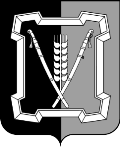 АДМИНИСТРАЦИЯ  КУРСКОГО  МУНИЦИПАЛЬНОГО  ОКРУГАСТАВРОПОЛЬСКОГО КРАЯП О С Т А Н О В Л Е Н И Е06 марта 2024 г.	ст-ца Курская	      № 251О внесении изменений в постановление администрации Курского муни-ципального округа Ставропольского края от  24 января 2022 г. № 55 «Об обеспечении питанием обучающихся в муниципальных казенных общеобра-зовательных учреждениях Курского муниципального округа Ставропольс-кого края»В   соответствии   с   частью   4   статьи   37   Федерального   закона   от 29 декабря 2012 г. № 273-ФЗ «Об образовании в Российской Федерации» администрация Курского муниципального округа Ставропольского краяПОСТАНОВЛЯЕТ:	1. Внести в постановление администрации Курского муниципального округа Ставропольского края от 24 января 2022 г. № 55 «Об обеспечении питанием обучающихся в муниципальных казенных общеобразовательных учреждениях Курского муниципального округа Ставропольского края» (с изменениями, внесенными постановлениями администрации Курского муниципального округа Ставропольского края от 25 июля 2022 г. № 758, от 20 февраля 2023 г. № 150, от 14 ноября 2023 г. № 1247) следующие изменения:	1.1.  Утвердить прилагаемые изменения, которые вносятся в Порядок обеспечения бесплатным горячим питанием отдельных категорий обучаю-щихся по общеобразовательным программам основного общего и среднего общего образования в муниципальных казенных общеобразовательных уч-реждениях Курского муниципального округа Ставропольского края или предоставления их родителям (законным представителям) денежной ком-пенсации его стоимости.  	1.2. В пункте 2 слова «73 (Семьдесят три) рублей 65 копеек» заменить словами «76 (Семьдесят шесть) рублей 72 копеек».	2. Признать утратившим силу постановление администрации Курского муниципального округа Ставропольского края от 20 февраля 2023 г. № 150 «О внесении  изменений  в  постановление администрации Курского муници-2пального округа Ставропольского края от 24 января 2022 г. № 55 «Об обеспечении питанием обучающихся в муниципальных казенных общеоб-разовательных учреждениях Курского муниципального округа Ставропольс-кого края».3. Отделу по организационным и общим вопросам администрации Курского муниципального округа Ставропольского края официально обна-родовать  настоящее  постановление  на  официальном  сайте  администрации Курского  муниципального  округа  Ставропольского  края  в  информацион-но-телекоммуникационной сети «Интернет».4. Настоящее постановление вступает в силу со дня его официального обнародования на официальном сайте администрации Курского муници-пального округа Ставропольского края в информационно-телекоммуника-ционной сети «Интернет» и распространяется на правоотношения, возник-шие с 01 января 2024 года.Временно исполняющий полномочия главы Курского муниципального округа Ставропольского края, первый заместитель главыадминистрации Курского муниципального округа Ставропольского края			                                         П.В.БабичевИЗМЕНЕНИЯ,которые вносятся в Порядок обеспечения бесплатным горячим питанием отдельных категорий обучающихся по общеобразовательным программам основного общего и среднего общего образования в муниципальных казенных общеобразовательных учреждениях Курского муниципального округа Ставропольского края или предоставления их родителям (законным представителям) денежной компенсации его стоимостиВ пункте 3 слова «, и составляет «73 рубля 65 копеек» исключить.Заместитель главы администрацииКурского муниципального округаСтавропольского края                                                                     О.В.БогаевскаяУТВЕРЖДЕНЫпостановлением администрации Курского муниципального  округаСтавропольского краяот 06 марта 2024 г. № 251